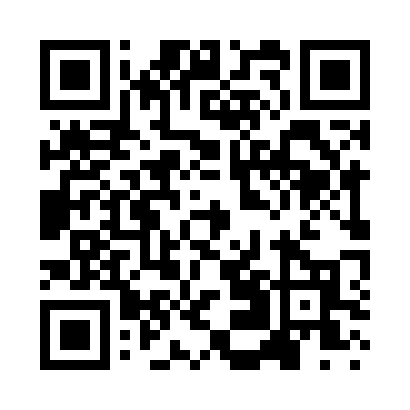 Prayer times for Belgian Colony, Montana, USAWed 1 May 2024 - Fri 31 May 2024High Latitude Method: Angle Based RulePrayer Calculation Method: Islamic Society of North AmericaAsar Calculation Method: ShafiPrayer times provided by https://www.salahtimes.comDateDayFajrSunriseDhuhrAsrMaghribIsha1Wed4:246:081:255:258:4310:282Thu4:226:061:255:268:4510:303Fri4:196:051:255:268:4610:324Sat4:176:031:255:278:4710:345Sun4:156:021:255:278:4910:366Mon4:126:001:255:288:5010:387Tue4:105:591:255:288:5210:418Wed4:085:571:255:298:5310:439Thu4:055:561:255:298:5410:4510Fri4:035:541:255:308:5610:4711Sat4:015:531:255:308:5710:4912Sun3:595:511:245:318:5810:5213Mon3:565:501:245:319:0010:5414Tue3:545:491:255:329:0110:5615Wed3:525:471:255:329:0210:5816Thu3:505:461:255:339:0411:0017Fri3:485:451:255:339:0511:0218Sat3:465:441:255:349:0611:0519Sun3:445:431:255:349:0711:0720Mon3:425:411:255:359:0911:0921Tue3:405:401:255:359:1011:1122Wed3:385:391:255:369:1111:1323Thu3:365:381:255:369:1211:1524Fri3:345:371:255:379:1311:1725Sat3:325:361:255:379:1411:1926Sun3:315:361:255:379:1611:2127Mon3:305:351:255:389:1711:2128Tue3:305:341:265:389:1811:2229Wed3:305:331:265:399:1911:2230Thu3:295:321:265:399:2011:2331Fri3:295:321:265:409:2111:23